ПроектПРАВИТЕЛЬСТВО РЕСПУБЛИКИ АЛТАЙПОСТАНОВЛЕНИЕот «____» __________ 2023 г. № ______г. Горно-АлтайскО внесении изменений в порядок определения объема, условий и результатов предоставления в 2022 году субсидии в виде имущественного взноса в автономную некоммерческую организацию «Центр развития Республики Алтай» на финансовое обеспечение уставной деятельности, утвержденный постановлением Правительства Республики Алтай от 30  октября 2021 г. № 437 «Об утверждении Порядка определения объема, условий и результатов предоставления в 2022 году субсидии в виде имущественного взноса в автономную некоммерческую организацию «Центр развития Республики Алтай» на финансовое обеспечение уставной деятельности»В целях реализации пункта 2 статьи 78.1 Бюджетного кодекса Российской Федерации и постановления Правительства Российской Федерации от 18 сентября 2020 г. № 1492 «Об общих требованиях к нормативным правовым актам, муниципальным правовым актам, регулирующим предоставление субсидий, в том числе грантов в форме субсидий, юридическим лицам, индивидуальным предпринимателям, а также физическим лицам - производителям товаров, работ, услуг, и о признании утратившими силу некоторых актов Правительства Российской Федерации и отдельных положений некоторых актов Правительства Российской Федерации», а также Указа Президента Российской Федерации от 29 марта 2023 г. № 215 «Об организационном комитете по подготовке и проведению Международной выставки – форума «Россия» Правительство Республики Алтай п о с т а н о в л я е т:Утвердить прилагаемые изменения, которые вносятся в Порядок определения объема, условий и результатов предоставления в 2022 году субсидии в виде имущественного взноса в автономную некоммерческую организацию «Центр развития Республики Алтай» на финансовое обеспечение уставной деятельности, утвержденный постановлением Правительства Республики Алтай от 30 декабря 2021 г. № 437, официальный портал Республики Алтай в сети «Интернет»: www.altai-republic.ru, 2022, 16 ноября, 15 декабря).Глава Республики Алтай,   Председатель Правительства   Республики Алтай 					        О.Л. ХорохординУТВЕРЖДЕНЫпостановлением Правительства Республики Алтай  от «____» ________ 2023 г. № ____ИЗМЕНЕНИЯ,которые вносятся в постановление Правительства Республики Алтай от 30 декабря 2021 г. № 437 «Об утверждении порядка определения объема, условий и результатов предоставления в 2022 году субсидии в виде имущественного взноса в автономную некоммерческую организацию «Центр развития Республики Алтай» на финансовое обеспечение уставной деятельности»1. Наименование постановления изложить в следующей редакции:«Об утверждении порядка определения объема, условий и результатов предоставления субсидии автономной некоммерческой организации «Центр развития Республики Алтай» для организации и участия Республики Алтай в мероприятии «Международная выставка – форум «Россия».2. Пункт 1 изложить в следующей редакции:«1. Настоящий Порядок устанавливает цели, условия и порядок предоставления субсидии автономной некоммерческой организации «Центр развития Республики Алтай» (далее соответственно - субсидия, Организация) для организации и участия Республики Алтай в мероприятии «Международная выставка – форум «Россия».3. Пункт 2 изложить в следующей редакции:«2. Субсидия предоставляется Министерством экономического развития Республики Алтай, (далее - Министерство), осуществляющим функции главного распорядителя бюджетных средств, до которого в соответствии с бюджетным законодательством Российской Федерации как получателя бюджетных средств доведены в установленном порядке лимиты бюджетных обязательств на предоставление субсидии на соответствующий финансовый год в пределах бюджетных ассигнований, предусмотренных Законом Республики Алтай от 20 декабря 2022 г. № 93-РЗ «О республиканском бюджете Республики Алтай на 2023 год и на плановый период 2024 и 2025 годов» (далее - Закон РА).».4. Пункт 4 изложить в следующей редакции:«4. Субсидия предоставляется в целях финансового обеспечения затрат, связанных с осуществлением Организацией подготовки и участия Республики Алтай в мероприятии, а именно организации коллективного стенда, представляющего Республику Алтай.».5. Подпункт «д» пункта 6 изложить в следующей редакции:«д) не является иностранным юридическим лицом, в том числе местом регистрации которого является государство или территория, включенные в утверждаемый Министерством финансов Российской Федерации перечень государств и территорий, используемых для промежуточного (офшорного) владения активами в Российской Федерации (далее - офшорные компании), а также российским юридическим лицом, в уставном (складочном) капитале которого доля прямого или косвенного (через третьих лиц) участия офшорных компаний в совокупности превышает 25 процентов (если иное не предусмотрено законодательством Российской Федерации). При расчете доли участия офшорных компаний в капитале российских юридических лиц не учитывается прямое и (или) косвенное участие офшорных компаний в капитале публичных акционерных обществ (в том числе со статусом международной компании), акции которых обращаются на организованных торгах в Российской Федерации, а также косвенное участие таких офшорных компаний в капитале других российских юридических лиц, реализованное через участие в капитале указанных публичных акционерных обществ;».6. Пункт 6 дополнить подпунктом «е» следующего содержания:«е) не находится в перечне организаций и физических лиц, в отношении которых имеются сведения об их причастности к экстремистской деятельности или терроризму, либо в перечне организаций и физических лиц, в отношении которых имеются сведения об их причастности к распространению оружия массового уничтожения;».7. Абзац первый пункта 7 изложить в следующей редакции: «Для получения субсидии Организация представляет в Министерство в срок не позднее 10 августа 2023 года следующие документы:».8. В подпункте «б» пункта 7 слово «Аппаратом» заменить словом «Министерством».9. В пункте 8 слово «Аппарат» заменить словом «Министерство».10. В абзаце первом пункта 9 слово «Аппаратом» заменить словом «Министерством».11. В абзаце первом пункта 10 слово «Аппаратом» заменить словом «Министерством».12. В пункте 11 слово «Аппарата» заменить словом «Министерства».13. В абзаце первом пункта 12 слово «Аппарата» заменить словом «Министерства».14. В абзаце первом пункта 12 слово «Аппаратом» заменить словом «Министерством».15. В абзаце втором пункта 12 слово «Аппарата» заменить словом «Министерства».16. В абзаце втором пункта 12 слово «Аппаратом» заменить словом «Министерством».17. В пункте 13 слово «Аппарат» заменить словом «Министерство».18. В пункте 13 слово «Аппарата» заменить словом «Министерства.19. В абзаце втором пункта 14 слово «Аппарату» заменить словом «Министерству».20. В абзаце втором пункта 14 слово «Аппаратом» заменить словом «Министерством».21. Пункт 15 изложить в следующей редакции: «15. При определении размера субсидии учитываются направления расходов, отражаемые в смете расходов:расходы на на оплату услуг по оформлению стенда Республики Алтай в соответствии с концепцией;на оплату по договору аренды площади на 5 месяцев;прочие расходы.».22. В пункте 16 слова «в 2022 году» заменить словами «в 2023 году».23. В абзаце первом пункта 17 слово «Аппарата» заменить словом «Министерства».24. В абзаце втором пункта 17 слово «Аппарат» заменить словом «Министерство».25. Пункт 18 изложить в следующей редакции: «18. Результатами предоставления субсидии, под которыми понимаются результаты деятельности (действий) Организации, направленные на подготовку и участие Республики Алтай в мероприятии, а также их характеристики (показатели, необходимые для достижения результатов предоставления субсидии), значения которых устанавливаются в Соглашении, являются:а) оформление стенда Республики Алтай в соответствии с концепцией;б) договор на аренду площади на 5 месяцев.В Соглашении указываются конкретные, измеримые результаты предоставления субсидии с указанием точной даты завершения и конечного значения результатов (конкретной количественной характеристики итогов). Результаты предоставления субсидии должны соответствовать типам результатов предоставления субсидии из соответствующего бюджета бюджетной системы Российской Федерации, в том числе грантов в форме субсидий, юридическим лицам, индивидуальным предпринимателям, а также физическим лицам - производителям товаров, работ, услуг, определенным в соответствии с установленным федеральным законодательством проведения мониторинга достижения результатов предоставления субсидии из соответствующего бюджета бюджетной системы Российской Федерации, в том числе грантов в форме субсидий, юридическим лицам, индивидуальным предпринимателям, а также физическим лицам - производителям товаров, работ, услуг.».26. Пункт 18.1 изложить в следующей редакции:«18.1. Показателем результативности предоставления субсидии является количество месяцев функционирования коллективного стенда.».27. В пункте 19 слово «Аппарат» заменить словом «Министерство».28. Пункт 20 изложить в следующей редакции:«20. Отчет о целевом использовании субсидии с приложением заверенных в соответствии с федеральным законодательством копий документов, подтверждающих целевое использование субсидии, представляется в Министерство в срок до 30 декабря 2023 года и по окончании мероприятия до 15 мая 2024 года. Форма отчета о целевом использовании субсидии установлена в приложении № 2 к настоящему Порядку.».29. В абзаце втором пункта 21 слово «Аппаратом» заменить словом «Министерством».30. В абзаце первом пункта 22 слово «Аппаратом» заменить словом «Министерством».31. В абзаце втором пункта 22 слова «Аппарат» заменить словами «Министерство».32. В абзаце первом пункта 23 слово «Аппаратом» заменить словом «Министерством».33. В абзаце втором пункта 23 слова «Аппарат» заменить словами «Министерство».34. В абзаце девятом пункта 27 слово «Аппарат» заменить словом «Министерство».35. В приложении № 1 к Порядку слова «на обеспечение имущественного взноса автономной некоммерческой организации «Центр развития Республики Алтай» (далее – заявитель)» заменить словами «автономной некоммерческой организации «Центр развития Республики Алтай» для организации и участия Республики Алтай в мероприятии «Международная выставка – форум «Россия».36. В приложении № 1 к Порядку слова «в 2022 году» заменить словами «в 2023 году».37. В приложении № 1 к Порядку слова «Аппарату Главы Республики Алтай, Председателя Правительства Республики Алтай и Правительства Республики Алтай» заменить словами «Министерству экономического развития Республики Алтай».Глава Республики Алтай,   Председатель Правительства   Республики Алтай 					        О.Л. ХорохординПОЯСНИТЕЛЬНАЯ ЗАПИСКАк проекту постановления Правительства Республики Алтай 
«О внесении изменений в порядок определения объема, условий и результатов предоставления в 2022 году субсидии в виде имущественного взноса в автономную некоммерческую организацию «Центр развития Республики Алтай» на финансовое обеспечение уставной деятельности», утвержденный постановлением Правительства Республики Алтай от 30 октября 2021 г. № 437 «Об утверждении Порядка определения объема, условий и результатов предоставления в 2022 году субсидии в виде имущественного взноса в автономную некоммерческую организацию «Центр развития Республики Алтай» на финансовое обеспечение уставной деятельности»Субъектом нормотворческой деятельности является Правительство Республики Алтай. Разработчиком проекта постановления Правительства Республики Алтай «О внесении изменений в порядок определения объема, условий и результатов предоставления в 2022 году субсидии в виде имущественного взноса в автономную некоммерческую организацию «Центр развития Республики Алтай» на финансовое обеспечение уставной деятельности», утвержденный постановлением Правительства Республики Алтай от 30 октября 2021 г. № 437 «Об утверждении Порядка определения объема, условий и результатов предоставления в 2022 году субсидии в виде имущественного взноса в автономную некоммерческую организацию «Центр развития Республики Алтай» на финансовое обеспечение уставной деятельности» (далее – проект постановления) является Министерство экономического развития Республики Алтай (далее – Министерство).Предметом правового регулирования проекта постановления является внесение изменений в постановление Правительства Республики Алтай от от 30 декабря 2021 г. № 437 «Об утверждении Порядка определения объема, условий и результатов предоставления в 2022 году субсидии в виде имущественного взноса в автономную некоммерческую организацию «Центр развития Республики Алтай» на финансовое обеспечение уставной деятельности» в части:изменения наименования Порядка в связи изменением направления расходования средств и субсидии;изменения учредителя;3) правок редакционного характера.Целью принятия проекта постановления является доведение субсидии для организации и участия Республики Алтай в мероприятии и приведение законодательства Республики Алтай в соответствие с федеральным и республиканским законодательством.Правовым основанием принятия проекта постановления являются:абзац второй пункта 4 статьи 78.1 Бюджетного кодекса Российской Федерации, согласно которому порядок предоставления субсидий из федерального бюджета, бюджетов субъектов Российской Федерации, местных бюджетов, если данный порядок не определен решениями, предусмотренными абзацем первым указанного пункта, устанавливается соответственно нормативными правовыми актами Правительства Российской Федерации, высшего исполнительного органа государственной власти субъекта Российской Федерации, муниципальными правовыми актами местной администрации, которые должны соответствовать общим требованиям, установленным Правительством Российской Федерации;постановление Правительства Российской Федерации от 18 сентября 2020 г. № 1492 «Об общих требованиях к нормативным правовым актам, муниципальным правовым актам, регулирующим предоставление субсидий, в том числе грантов в форме субсидий, юридическим лицам, индивидуальным предпринимателям, а также физическим лицам – производителям товаров, работ, услуг, и о признании утратившими силу некоторых актов Правительства Российской Федерации и отдельных положений некоторых актов Правительства Российской Федерации» (в  редакции от 21 сентября 2022 г. № 1666), определяющее требования к нормативным правовым актам, регулирующим предоставление субсидий некоммерческим организациям, не являющимся государственными (муниципальными) учреждениями;указ Президента Российской Федерации от 29 марта 2023 г. № 215 «Об организационном комитете по подготовке и проведению Международной выставки – форума «Россия», согласно которому рекомендовано органам государственной власти Республики Алтай принять участие в Международной выставке-форуме «Россия» и представить лучшие практики и достижения в различных отраслях российской экономики.распоряжение Правительства Республики Алтай от 22 июня 2023 г. «О внесении изменений в пункт 3 распоряжения Правительства Республики Алтай от 14 августа 2019 г. № 420-р», согласно которому установлено, что от имени Республики Алтай полномочия единственного учредителя Центра развития осуществляет Министерство экономического развития Республики Алтай.По проекту постановления проведена антикоррупционная экспертиза в установленном федеральным законодательством и законодательством Республики Алтай порядке, в результате которой наличие в проекте постановления положений, способствующих созданию условий для проявления коррупции, не выявлено.Принятие проекта постановления не потребует признания утратившими силу, приостановления, изменения или принятия иных нормативных правовых актов Республики Алтай.Принятие проекта постановления не потребует дополнительных расходов, финансируемых за счет средств республиканского бюджета Республики Алтай. И.о. министра                                                                                           К.А. БоровыхПЕРЕЧЕНЬнормативных правовых актов Республики Алтай, подлежащих признанию утратившими силу, приостановлению, изменению                           или принятию в случае принятия проекта постановления Правительства Республики Алтай «О внесении изменений в порядок определения объема, условий и результатов предоставления в 2022 году субсидии в виде имущественного взноса в автономную некоммерческую организацию «Центр развития Республики Алтай» на финансовое обеспечение уставной деятельности», утвержденный постановлением Правительства Республики Алтай от 30 октября 2021 г. № 437 «Об утверждении Порядка определения объема, условий и результатов предоставления в 2022 году субсидии в виде имущественного взноса в автономную некоммерческую организацию «Центр развития Республики Алтай» на финансовое обеспечение уставной деятельности»Принятие проекта постановления Правительства Республики Алтай 
«О внесении изменений в порядок определения объема, условий и результатов предоставления в 2022 году субсидии в виде имущественного взноса в автономную некоммерческую организацию «Центр развития Республики Алтай» на финансовое обеспечение уставной деятельности», утвержденный постановлением Правительства Республики Алтай от 30 октября 2021 г. № 437 «Об утверждении Порядка определения объема, условий и результатов предоставления в 2022 году субсидии в виде имущественного взноса в автономную некоммерческую организацию «Центр развития Республики Алтай» на финансовое обеспечение уставной деятельности» не потребует принятия, признания утратившими силу, приостановления или изменения нормативных правовых актов Республики Алтай.СПРАВКАо проведении антикоррупционной экспертизы В соответствии с Порядком проведения антикоррупционной экспертизы нормативных правовых актов Главы Республики Алтай, Председателя Правительства Республики Алтай и Правительства Республики Алтай и проектов нормативных правовых актов Республики Алтай, разрабатываемых исполнительными органами государственной власти Республики Алтай, утвержденным постановлением Правительства Республики Алтай от 24 июня 2010 г. № 125, Министерством экономического развития Республики Алтай проведена антикоррупционная экспертиза проекта постановления Правительства Республики Алтай 
«О внесении изменений в порядок определения объема, условий и результатов предоставления в 2022 году субсидии в виде имущественного взноса в автономную некоммерческую организацию «Центр развития Республики Алтай» на финансовое обеспечение уставной деятельности», утвержденный постановлением Правительства Республики Алтай от 30 октября 2021 г. № 437 «Об утверждении Порядка определения объема, условий и результатов предоставления в 2022 году субсидии в виде имущественного взноса в автономную некоммерческую организацию «Центр развития Республики Алтай» на финансовое обеспечение уставной деятельности», в результате которой в проекте нормативного правового акта положений, способствующих созданию условий для проявления коррупции, не выявлено.И.о. министра                                                                                       К.А. Боровых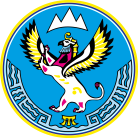 МИНИСТЕРСТВОЭКОНОМИЧЕСКОГО РАЗВИТИЯ РЕСПУБЛИКИ АЛТАЙ(МИНЭКОНОМРАЗВИТИЯ РА)АЛТАЙ РЕСПУБЛИКАНЫНГ ЭКОНОМИКАЛЫК ÖЗӰМИНИ НГ МИНИСТЕРСТВОЗЫ(АР МИНЭКОНОМÖЗӰМИ)В.И. Чаптынова ул., д. 24, г. Горно-Алтайск, Республика Алтай, 649000; Тел/факс. (388 22) 2-65-95;  e-mail: mineco@altaigov.ru; https://минэко04.рф В.И. Чаптынова ул., д. 24, г. Горно-Алтайск, Республика Алтай, 649000; Тел/факс. (388 22) 2-65-95;  e-mail: mineco@altaigov.ru; https://минэко04.рф В.И. Чаптынова ул., д. 24, г. Горно-Алтайск, Республика Алтай, 649000; Тел/факс. (388 22) 2-65-95;  e-mail: mineco@altaigov.ru; https://минэко04.рф 